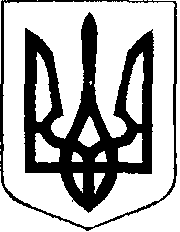 ЧОРТКІВСЬКА  МІСЬКА  РАДАДЕВ’ЯТА СЕСІЯ СЬОМОГО СКЛИКАННЯ                                                           РІШЕННЯ        ПРОЕКТ                                 лютого 2020 року                       					             № м. Чортків            Про затвердження Положенняпро управління культури та мистецтвЧортківської міської ради      З метою забезпечення ефективної роботи виконавчих органів ради,  відповідно до рішення  Чортківської міської ради № 935 від 21.12.2017 року «Про внесення змін до рішення міської ради від 10.02.2017 року № 523 «Про затвердження структури і чисельності апарату та виконавчих органів міської ради», керуючись статтею 26, частиною 4 статті 54 Закону України «Про місцеве самоврядування в Україні», міська радаВИРІШИЛА: 1. Затвердити Положення про управління культури та мистецтв Чортківської міської ради, що додається.2. Начальнику  управління культури та мистецтв Чортківської міської ради Дембіцькій О.І. подати державному реєстратору Положення про управління культури та мистецтв для проведення державної реєстрації.3. Контроль за виконанням  цього рішення покласти на заступника міського голови з питань діяльності виконавчих органів міської ради        КОЛІСНИК Л.М. та комісію з гуманітарних питань та соціального захисту громадян.        Міський голова                                                       	  Володимир ШМАТЬКО